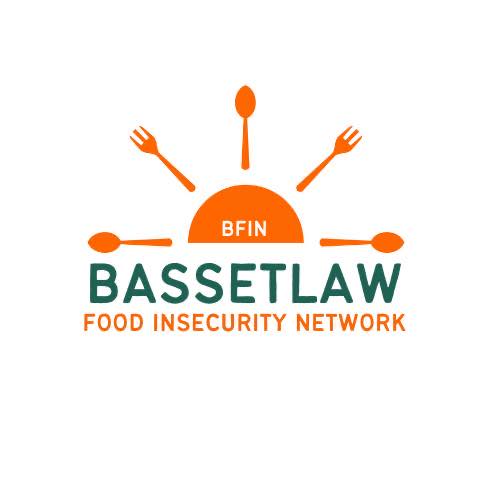 BFIN Meeting Agenda 26th March 2024Venue:   BCVS  10am -12.30pm followed by social eating lunch supplied by BCVSThe Old Abbey School, Priorswell Rd, Worksop S80 2BU		Welcome, introductions and apologies		Update on actions agreed at last meeting   		Now Church presentation 		Food ladders for Bassetlaw		FFSG – JSNA, Food Plan and Food Summit			Partner updatesPlace based development work		Presentation to ICB Assembly – codesign		Priorities for 24/25 	AOB